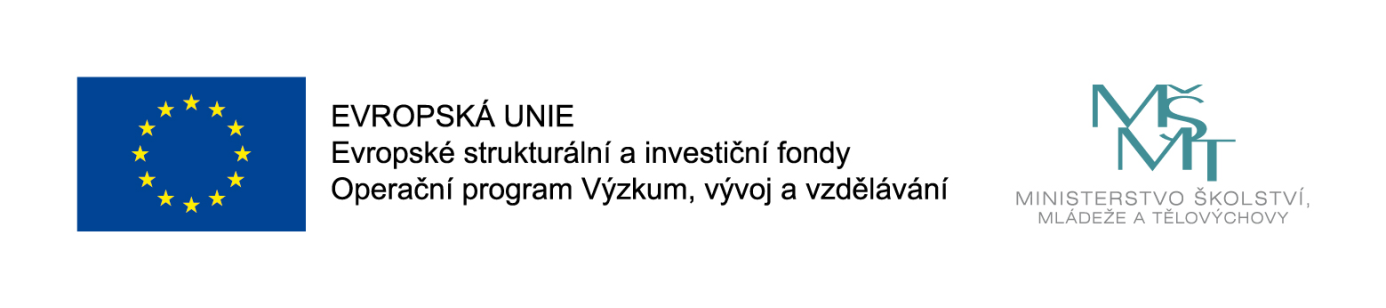 Příloha č. 6B Dokumentace – Formulář pro posouzení technické kvalifikace Dodavatele dle § 79 odst. 2 písm. d) Zákona„Modernizace a dobudování přízemní části objektu č. 47 PřF UP a stavební úpravy objektu č. 47 PřF UP pro dětskou skupinu, Olomouc - Holice – projektové dokumentace, vč. související inž. činnosti a autor. dozoru“Kritérium technické kvalifikace - osvědčení o vzdělání a odborné kvalifikaci vztahující se k službám, které jsou  předmětem této veřejné zakázky dle § 79 odst. 2 písm. d) Zákona (čl. 7 odst. 7.6.1 písm. b) Dokumentace)Jméno a příjmení:Funkce vykonávaná v rámci předmětu plnění veřejné zakázky:Vztah k Dodavateli:Odborná způsobilost dle zákona č. 360/1992 Sb.:Délka praxe v projektování staveb s uvedením dosažených zkušeností:Referenční zakázky:Dodavatel uvede název projektu, dobu realizace, identifikaci objednatele, popis zakázky s uvedením zapojení osoby, jejíž odbornost je prokazována a další relevantní informace.V……………………. dne ……………………..Podpis osoby, jejíž odborná způsobilost je prokazována:Razítko a podpis oprávněné osoby za Dodavatele:				  